A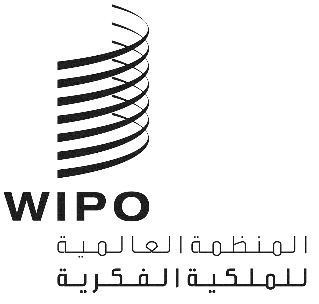 H/LD/WG/9/INF/1الأصل: بالإنكليزيةالتاريخ: 14 أكتوبر 2020الفريق العامل المعني بالتطوير القانوني لنظام لاهاي بشأن التسجيل الدولي للتصاميم الصناعيةالدورة التاسعةجنيف، من 14 إلى 16 ديسمبر 2020دراسة عن رسوم ومبالغ التجديد في أنظمة التصاميم المتعددة على المستوى الوطني أو الإقليميمن إعداد المكتب الدوليأولا.	مقدمةناقش الفريق العامل المعني بالتطوير القانوني لنظام لاهاي بشأن التسجيل الدولي للتصاميم الصناعية (المشار إليهما فيما يلي بعبارتي "الفريق العامل" و"نظام لاهاي")، في دورته الثامنة المنعقدة في الفترة من 30 أكتوبر إلى 1 نوفمبر 2019، الوثيقة H/LD/WG/8/4 المعنونة "الاستدامة المالية لنظام لاهاي؛ وإمكانية تنقيح جدول الرسوم".ووافق الفريق العامل على اقتراح تعديل مبلغ الرسم الأساسي عن كل تصميم إضافي مدرج في الطلب الدولي نفسه، على النحو الوارد في الوثيقة المشار إليها أعلاه. وعلاوة على ذلك، بعدما لاحظ الفريق العامل وجود اختلاف كبير بين مبلغ رسم التجديد عن التصميم الأول وعن كل تصميم إضافي، طلب من المكتب الدولي أن يوافيه، لأغراض المناقشة إبان دورته المقبلة، بدراسة حول إمكانية زيادة مبلغ رسم التجديد الأساسي عن كل تصميم إضافي.وبناءً على طلب الفريق العامل، تقدم هذه الوثيقة تحليلًا مقارنًا لهياكل رسوم ومبالغ التجديد في أنظمة التصاميم الوطنية أو الإقليمية التي تقبل تصاميم متعددة كما هو الحال في نظام لاهاي. ومع ذلك، لا تسعى الوثيقة إلى اقتراح أي تعديل على جدول الرسوم في هذه المرحلة.ثانيا.	هيكل الرسوم الحالي والمصادر الرئيسية للإيراداتيتضمن جدول الرسوم عدة بنود، منها الرسوم التالية المخصصة للمكتب الدولي:الرسم الأساسي للطلب الدولي (العناصر 1 إلى 3 من البند أولا من جدول الرسوم)رسم التجديد الأساسي (العنصر 7 من البند ثالثا من جدول الرسوم)رسوم أخرى (البندان خامسا وسادسا من جدول الرسوم)وعلى غرار الرسم الأساسي للطلب الدولي، يُفرض رسم التجديد الأساسي عن كل تصميم، وهو أمر شائع في الأنظمة الوطنية والإقليمية التي تقبل تصاميم متعددة. والمبلغ الحالي للرسم الأساسي هو 200 فرنك سويسري عن تصميم واحد و17 فرنكاً سويسرياً عن كل تصميم إضافي.وكما هو مبين في الجدول أدناه، بلغت الإيرادات المحصلة بموجب رسوم التجديد الأساسية في عام 2019 حوالي 939,000 فرنك سويسري، مما يمثّل 18.2 بالمائة من إجمالي إيرادات نظام لاهاي. وتُعد رسوم التجديد الأساسية المصدر الرئيسي الثاني للإيرادات بعد الرسم الأساسي للطلب الدولي (الذي يمثّل 77.2 في المائة من إجمالي الإيرادات).نظام لاهاي - الرسوم والإيرادات في 2019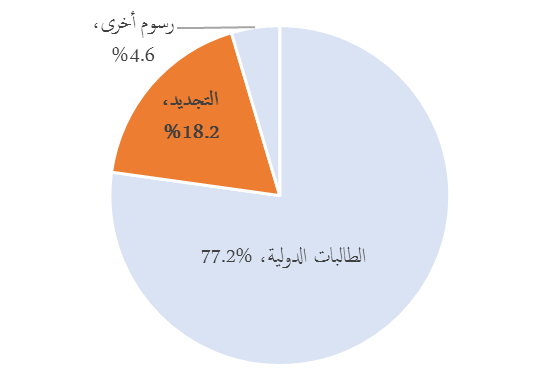 ثالثا.	هياكل ومبالغ رسوم التجديد في أنظمة التصاميم المتعددة على المستوى الوطني أو الإقليمييختلف هيكل رسوم التجديد المنطبقة على التصاميم الصناعية من بلد إلى آخر. ففي بعض البلدان، يزيد مبلغ رسوم التجديد تدريجيًا عند كل تجديد، بينما يظل المبلغ كما هو عند كل تجديد في بلدان أخرى. وعندما يتعلق الأمر بتجديد تصاميم متعددة، تُفرض رسوم ثابتة في بعض البلدان بغض النظر عن عدد التصاميم، أو فرض رسوم إضافية عند الوصول إلى عدد معين من التصاميم (على سبيل المثال، تُفرض رسوم ثابتة عندما يصل عدد التصاميم إلى 10، وتُفرض رسوم إضافية عندما يصل العدد إلى 20 وما إلى ذلك). غير أنه تُفرض رسوم التجديد عن كل تصميم في العديد من البلدان الأخرى التي تقبل تصاميم متعددة، كما هو الحال في نظام لاهاي.وفي ضوء ما ورد أعلاه، أجرت الأمانة تحليلاً مقارناً لهيكل الرسوم في 33 بلدا. واختيرت تلك البلدان باستخدام المعايير الموضوعية الثلاثة التالية (بناء على عدد التصاميم):الأطراف المتعاقدة الأكثر تعييناً: الأطراف المتعاقدة العشرون الأكثر تعييناً في الطلبات الدولية في عام 2019؛والمستخدمون الناشطون في نظام لاهاي: بلدان المنشأ العشرون الأولى التي أودعت فيها معظم الطلبات الدولية في عام 2019؛البلدان التي تُستخدم فيها أنظمة التصاميم بنشاط: البلدان العشرون الأولى التي تسلمت معظم طلبات التصاميم الدولية في عام 2018.واتضح أنه من بين 33 بلدا، يوجد لدى 18 بلدا هيكل رسوم مماثل لنظام لاهاي، مما يعني أنه تُفرض رسوم عن كل تصميم عند تجديد تسجيله بالنسبة للتصاميم التي أودعت معًا وقت تقديم الطلب. وتُفرض في 11 من تلك البلدان الرسوم نفسها عن كل تصميم، بينما تظل رسوم كل تصميم إضافي كما هي في البلدان السبع الأخرى، ولكنها أقل من الرسوم الخاصة بالتصميم الأول (كما هو الحال تمامًا بالنسبة لنظام لاهاي). ويوضح الرسم البياني أدناه تلك النتائج:نسبة رسوم التجديد عن كل تصميم إضافي من رسوم تجديد التصميم الأول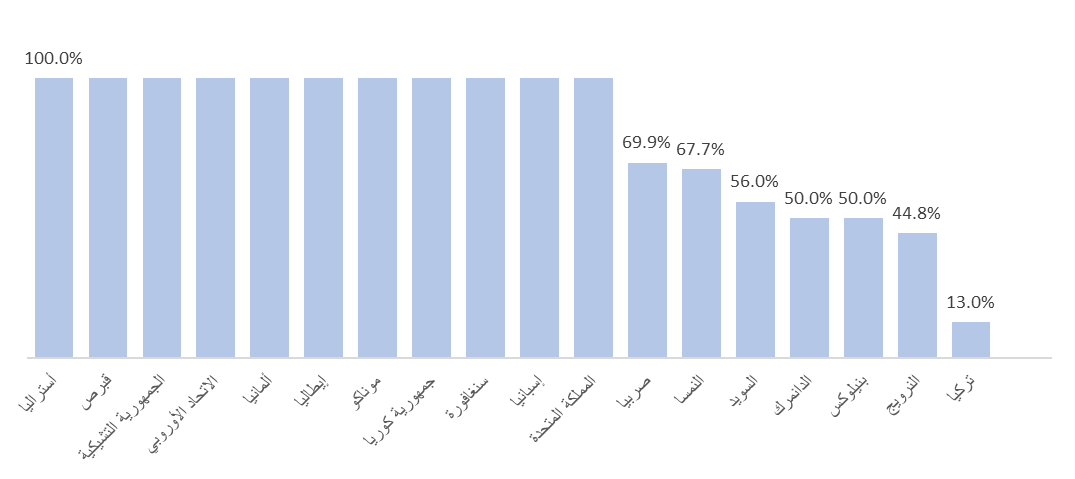 وبموجب نظام لاهاي، يساوي مبلغ رسم التجديد الأساسي عن تصميم الأول 200 فرنك سويسري ويساوي مبلغ رسم التجديد عن كل تصميم إضافي وارد في التسجيل الدولي نفسه 17 فرنكا سويسريا عن كل تصميم. وذلك يعني أن نسبة رسم التجديد عن كل تصميم إضافي من رسم تجديد التصميم الأول هي 8.5 بالمائة.وبناءً على ذلك، قارن التحليل النسبة المطبقة على كل تصميم إضافي في تلك البلدان السبع التي لها هيكل رسوم مشابه لذلك المفروض بموجب نظام لاهاي، وخلص إلى أن متوسط النسبة هو 50.2 في المائة، كما هو مبين في الرسم البياني أدناه:متوسط نسبة رسوم التجديد عن كل تصميم إضافي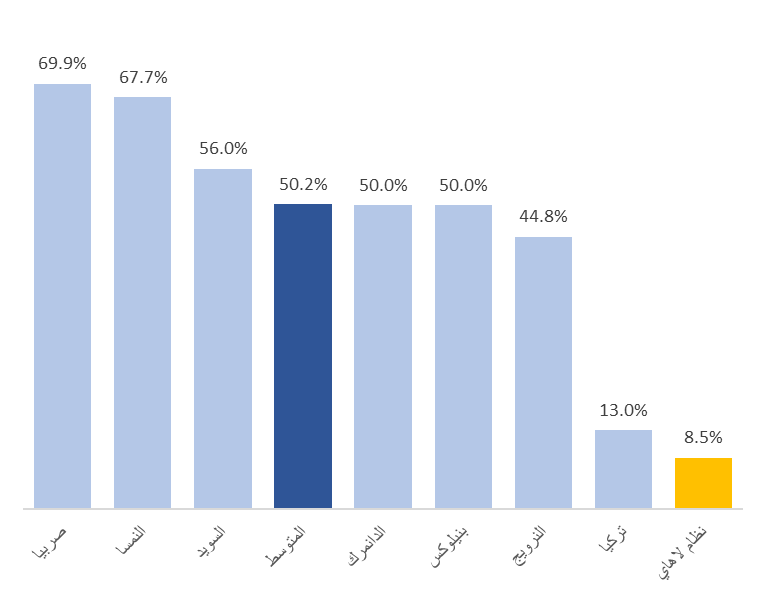 خامسا.	استنتاجاتكما لاحظ الفريق العامل في دورته الثامنة، فإن نسبة 8.5 في المائة عن كل تصميم إضافي من رسم التجديد الأساسي للتصميم الأول تبدو أقل بكثير من متوسط النسبة السائد في الأنظمة الأخرى التي تقبل التصاميم المتعددة والتي لها، فيما يخص رسوم التجديد، هيكل مماثل تماما لهيكل نظام لاهاي.وسيواصل المكتب الدولي، بموجب الولاية التي أسندها إليه الفريق العامل، هذه الدراسة بهدف اقتراح زيادة محتملة في مبلغ رسم التجديد الأساسي عن كل تصميم إضافي، على أن تتم مناقشتها في دورة مقبلة.[نهاية الوثيقة]رسوم للمكتب الدوليرسوم للمكتب الدوليالحالاتالمبلغالحصةالطلبات الدولية (العناصر 1 إلى 3 من البند أولا)الطلبات الدولية (العناصر 1 إلى 3 من البند أولا)5,042 إيداعاً3,97277.2%الرسم الأساسي عن التصميم الأول5,042 تصميماً1,998%38.4الرسم الأساسي عن التصاميم الإضافية13,493 تصميماً256%5.0رسم النشر عن كل نسخة94,765 نسخة1,611%31.3رسم النشر عن كل صفحة (إذا كانت النسخ ورقية)233 صفحة35%0.7الرسم الإضافي عن كل كلمة بعد الكلمة المائة في الوصف28,500 كلمة57%1.1الطلبات المتروكة (القاعدة 14(3))70 إيداعاً15%0.3التجديد (العنصر 7 من البند ثالثا)التجديد (العنصر 7 من البند ثالثا)3,547 تجديداً93918,2%الرسم الأساسي عن التصميم الأول3,547 تصميماً71013.8%الرسم الأساسي عن التصاميم الإضافية13,703 تصميماً2294.4%رسوم أخرى (البندان خامسا وسادسا)رسوم أخرى (البندان خامسا وسادسا)2364.6%التغيير في الملكية أو الاسم أو العنوان (العنصران 13 و14 من البند خامسا)169 تسجيلاً200.4%التخلي/الانتقاص (العنصران 15 و16 من البند خامسا)31 تسجيلاً40.1%الصور المعتمدة؛ والمستخرجات؛ والمعلومات الأخرى (البند سادسا)2,284 حالة2124.1%المجموعالمجموع5,147100%